Результат интеллектуальной деятельности «Методика организации конкурсного отбора российских вузов-спутников для проведения исследований с участием молодежи»,разработанного в рамках научно-исследовательской работы по теме: «Разработка концепции развития научно-исследовательской кооперации молодежи российских и зарубежных организаций» в рамках Государственного задания на 2021 г.Сведения об авторах:РЕКЛАМНО-ТЕХНИЧЕСКОЕ ОПИСАНИЕ Информация о технологии и научном (научно-техническом) заделе: РИД, является технологией и относится к комплексу методов, применяемых при организации конкурсного отбора высших учебных заведений. Технология позволяет выявлять наиболее подходящие российские вузы-спутники для участия в исследованиях с привлечением молодежи. Разработанный комплекс методов объединяет модели определения различных аспектов исследовательского потенциала вузов-спутников при ведении научно-исследовательской деятельности, нацеленной на изучение молодежи.РИД подготовлен в рамках научно-исследовательской работы по теме: «Разработка концепции развития научно-исследовательской кооперации молодежи российских и зарубежных организаций», выполненной по Государственному заданию на 2021 год.Степень готовности к внедрению инновационного проекта: заявленный комплекс методов выявления наиболее подходящих российских вузов-спутников для участия в исследованиях с привлечением молодежи содержит описание способов ранжирования высших учебных заведений в соответствии с актуальными международными рейтингами, показателями их материального обеспечения, необходимого для получения объективных результатов соответствия того или иного высшего учебного заведения критериям участия в исследованиях с привлечением представителей молодежной социальной группы.Новизна технологии, отличие от аналогов: в настоящее время аналогов предложенного комплекса методов выявления подходящих российских вузов-спутников для участия в исследованиях с привлечением молодежи и разработок применительно к условиям отечественной системы образования нет. Комплекс методов основан на междисциплинарном исследовании взаимосвязей материально-технического и исследовательского потенциалов в сфере исследований и разработок решений фундаментального развития молодёжи.Технологические преимущества (технические или другие потребительские свойства): предложенный комплекс методов позволяет при минимальных временных и материальных затратах осуществлять выявление наиболее подходящих российских вузов-спутников для участия в исследованиях с привлечением молодежи применительно к условиям отечественной системы образования.Экономические преимущества: снижение временных и материальных затрат на организацию конкурсных отборов российских вузов-спутников для проведения исследований с участием молодежи.Область возможного использования: сфера высшего образования, представленная научно-исследовательскими и иными организациями с высоким материально-техническим и исследовательским потенциалом.Сопутствующие полезные эффекты: эффект для системы высшего образования заключается в том, что как надзорные органы, так и сами агенты высшего образования, представленные научно-исследовательскими учреждениями, получают универсальную методику проведения конкурсного отбора российских вузов-спутников для реализации исследований с участием молодежи, гарантирующую следующие отличительные преимущества: улучшение прозрачности процессов конкурсного отбора, что положительным образом сказывается на общем фоне и имидже как отдельных   научно-исследовательских учреждений, так и отечественной системе высшего образования в целом;повышение качества реализуемых программ в области исследования молодежи за счет более эффективного распределения ресурсов.При формировании методики отбора российских вузов-спутников для проведения исследований с участием молодежи определяющее значение играют критерии, при соответствии которым российские высшие учебные заведения могут иметь государственную поддержку в рамках реализации социально-экономических программах с участием молодых людей.Прежде всего, высшее учебное заведение должно достойно оцениваться авторитетными международными организациями. Данный параметр дает возможность объективно определять текущее состояние и потенциал учебного заведения, который складывается в том числе из уровня подготовки молодых людей и их дальнейших карьерных успехов. В наше время международные организации, ответственные за оценку деятельности высших учебных заведений по всему миру, уделяют внимание огромному множеству аспектов, от чего назначение рейтингов может кардинально различаться. Тем не менее, для поставленной задачи необходимо иметь универсальную модель, которой сможет соответствовать весомая часть российских вузов, поэтому за основу берутся рейтинги ShanghaiRanking ARWU, Times Higher Education WUR и Quacquarelli Symonds WUR. Основная задача при использовании рейтингов заключается в отсеивании высших учебных заведений, которые на момент отбора для участия в совместных с государством исследованиях занимают недостаточно высокие места.Более того, государство ответственно за проведение исследовательских мероприятий в огромном количестве тематических направлений, что для каждого направления проекты, реализуемые на совместных началах государства и высших учебных заведений, должны отвечать разным требованиям. Для решения данной задачи высшие учебные заведения могут быть разделены на направления, в которых заключены не только характеристики их образовательных моделей, но и результаты образовательной деятельности по конкретным направлениям.Качественная, количественная, контекстуальная, организационная и прочая разнообразная информация, получаемая в результате соотношения числа выпускников к работе в той или мной сфере, позволит государству более эффективно проводить отбор отечественных высших учебных заведений-спутников под конкретные институциональные социально-экономические проекты. В таком случае результаты совместной деятельности будут отличаться информативностью и детальностью, а узкая специфика особенно детализированных вопросов не будет теряться на фоне общих и фундаментальных мер. 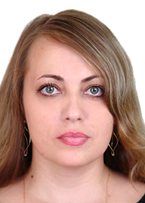 Грузина Юлия Михайловна, к.э.н., доцент, доцент Департамента управления бизнесом Факультета «Высшая школа управления», заместитель проректора по научной работеКонтакты: +7 (499) 943-93-38, YMGruzina@fa.ru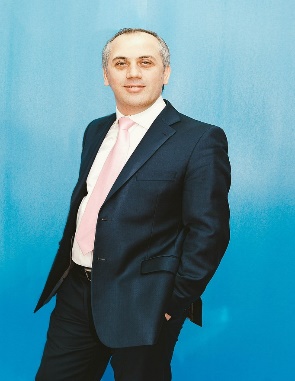 Харчилава Хвича Патаевич, к.э.н., доцент, доцент Департамента корпоративных финансов и корпоративного управления Факультета экономики и бизнеса, заместитель декана по международному сотрудничеству Факультета экономики и бизнесаКонтакты: +7 (499) 270-22-76, HPHarchilava@fa.ru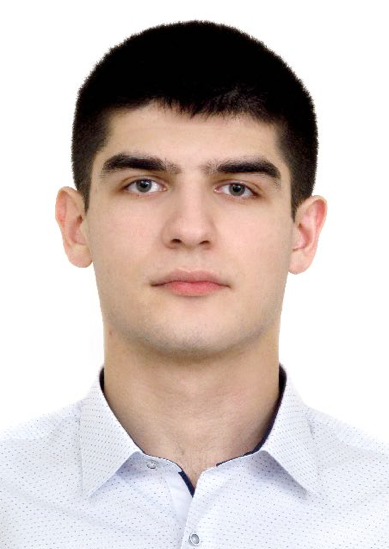 Топалов Руслан Владимирович, специалист по учебно-методической работе Факультета экономики и бизнеса, советник председателя Научного студенческого общества Финансового университета, обучающийся Факультета экономики и бизнесаКонтакты: +7 (499) 503-47-93, RVTopalov@fa.ru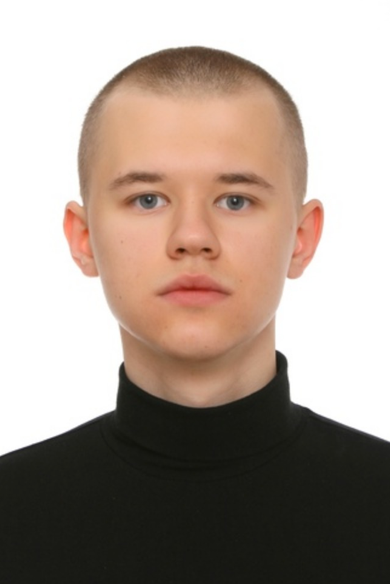 Башков Дмитрий Юрьевич, обучающийся Факультета международных экономических отношенийКонтакты: d.bashkov.u@gmail.com